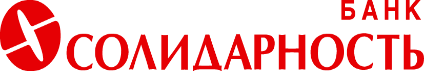 ЗАЯВЛЕНИЕ НА ОТКРЫТИЕ НСОКлиент:__________________________________________________________________________________ИНН:________________________________________КПП _______________________________________Банку АО КБ «Солидарность» г. Самара______________________________________________________В соответсвии с положением __________________________________ просим разместить денежные средтсва в депозит на следующих условиях: с условиями размещения средств - согласен.  уведомить об изменении статуса документа.Заполняется Клиентом:заполняется сотрудником АО КБ "Солидарность"––––––––––––––––––––––––––––––––––––––––––––––––––––––––––––––––––––––––––––––––––––––––––––––Заявление принято:______________________________________ /____________________/ _____________________________ (должность ответственного работника)                      Подпись			         Фамилия, И. О№датаВид депозитаСуммаВалютаНеснижаемый остатокДата размещенияДата возвратаСрок, днейСтавка, % годовыхВыплата процентовУсловия Капитализация нет  даУсловия Пополнение нет  даУсловия Частичное снятие нет  даУсловия Досрочный возврат нет  даУсловия Пролонгация нет  даВыплату процентов производить на счет:№_______________________________________, открытого в БанкеСчет возврата депозита:№_______________________________________, открытого в БанкеОт имени __________________________________________________________________________________________________________________________ /__________________/ __________________________________                                       (должность)			         Подпись			  Фамилия, И. О.      м.п.						                           «______» ________________ 20____ года